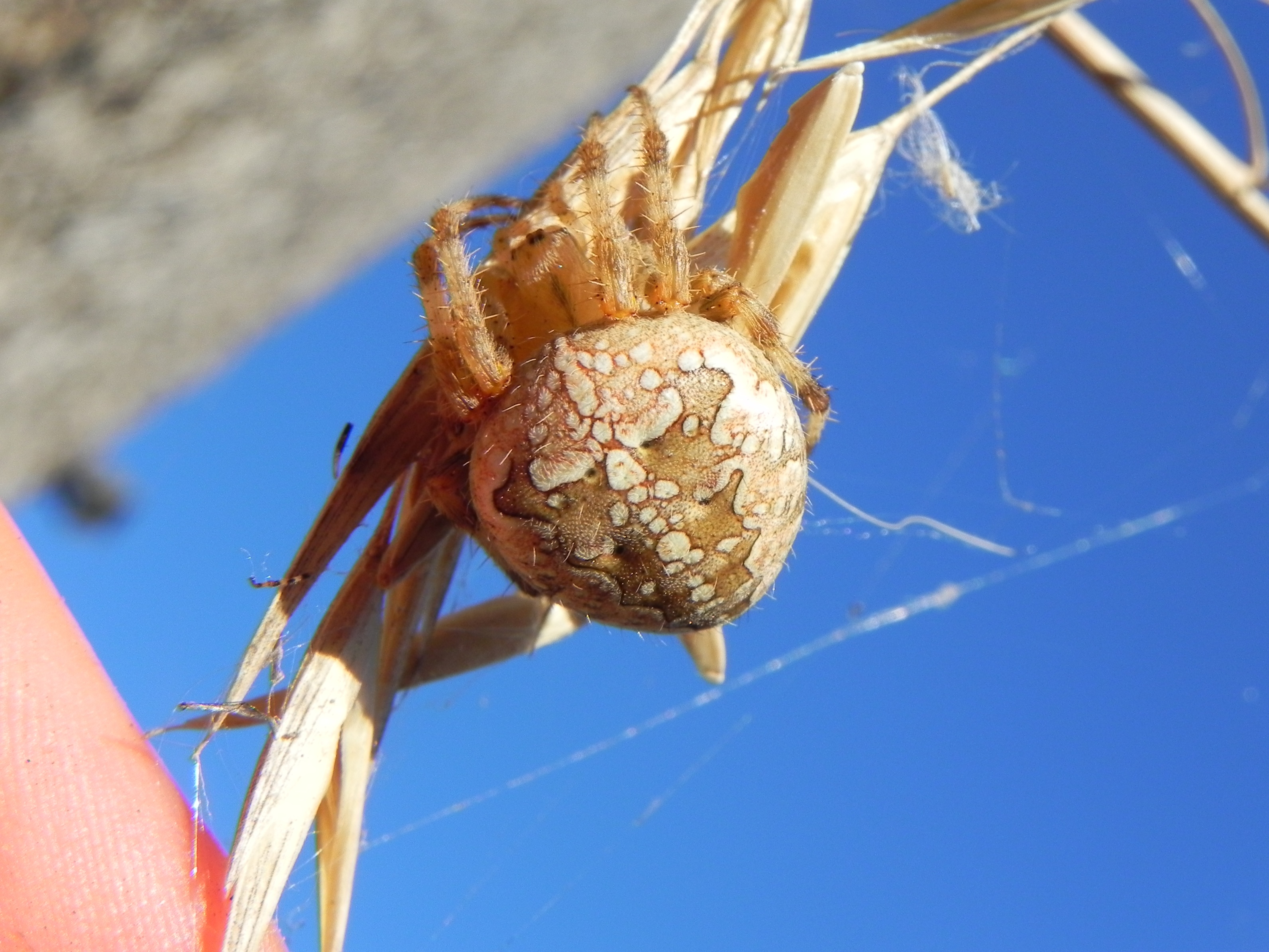 INFO : 15-14-13-5-20-18-15-21-22-5-4-1-14-19-20-15-21-20-12-5-19-13-9-12-9-5-21-24INDICE (facultatif, en fonction du public) : Le nombre maximum aurait été 26POINT SUIVANT :    [….]